Практыкаванне №13Л лХатняе заданне № 13Складзі апісанне жывой істоты, якая жыве ў Беларусі ў дзікай прыродзе. Абапірайся на схему і словы, прапанаваныя ў табліцы.У прыродзе абавязкова нехта кагосьці есць. Гэта называецца харчовы ланцужок. Прыдумай ды намалюй як мага даўжэйшы ланцужок! Напрыклад, ЧАМУ МЯДЗВЕДЗЬ УЗІМКУ СПІЦЬ (Музыка Л.Кніпера, словы А.Кавалёнкава, пераклад Алены Церашковай)На сайце dzietki.by вы можаце знайсці пераклады папулярных дзіцячых песень з мультфільмаў і кіно, а таксама гульні, вершы і апавяданні класікаў і сучасных аўтараў беларускай, савецкай і расійскай дзіцячай літаратуры на роднай мове. Чакаем вас на наступных занятках! Прыводзьце сяброў і знаёмых!Намалюйце НЕВЯДОМАГА ЗВЯРА і прыдумайце, як ён называецца, дзе жыве, што есць.Знайдзі і выкрэслі ў вершы літары К.Якія яшчэ расліны на К ты ведаеш?Якія стравы можна прыгатаваць з кавуна?КАВУНОККавун-кавунок, у цябе стракаты бок! Адкажы праўду мне: ты салодкі ці не? Калі так - ты мне дарэчы! Калі не - каціся прэч!Да якой групы належыць:Звяры, птушкі, рыбы, паўзуны, казюркі і г.д.Як перасоўваецца:Скача, ходзіць, лятае, поўзае, бегае, планіруе, пікіруе, успорхвае, плавае, валюхаецца, слізгае.Дзе жывеУ нары, у бярлогу, у гняздзе, у дупле, у хатцы, у шпакоўні, пад вадой, пад зямлёй, у кветцы, у ракавіне, у поўсці, пад снегам…Як харчуецца:Драпежнік – палюе (каго – …), траваедны – пасецца (дзе - …), падальшчык, паразіт – жыве за кошт …, сімбіёнт – сужыве з…Калі актыўны:Удзень, уночы, ўлетку, узімку, увесну, увосень.Што (каго) есць, што любіцьТраву, лістоту, галінкі, драўніну, калючкі, грыбы, ягады, арэхі (гарэхі), жалуды, яблыкі, насенне, зерне, мёд, няктар, мяса, рыбу, птушанят, казюрак, жабак, яшчарак, чарвякоў, вусеняў, слімакоў і г.д.Траўка    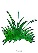    Трусік   есць траўку.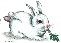 Ліса    есць трусіка.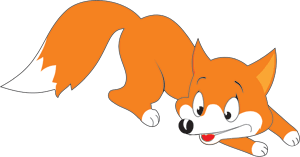 Раз марознаю зімой Па ускрайку лясным Пан мядзведзь ішоў дамоў У футры цёплым і густым. Ён ішоў у свой бярлог Па адной з лясных дарог. І, заходзячы на мост, Наступіў лісе на хвост! Узняла лісіца крык, Зашумеў цёмны лес. Пан мядзведзь у той жа міг На хваіначку палез. На хваінцы звонкі дзяцел Дом вавёрчын канапаціў І прамовіў: - Пан мядзведзь Хай глядзіць, куды ідзе! Вось і вырашыў мядзведзь, Што ўзімку трэба спаць, Па сцяжынках не блукаць, На хвасты не наступаць! Так усю зіму калматы Спіць пад гурбаю пухнатай. Задаволены мядзведзь, Што хваста яму не мець.